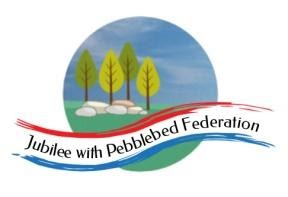 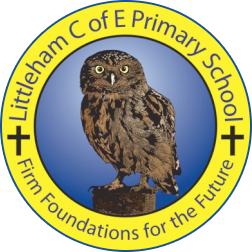 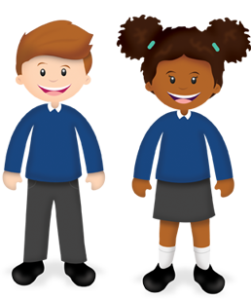 Year: ReceptionWk beg: 2/11/20Lesson OneLesson TwoLesson ThreeLesson FourLesson FiveMondayName PractiseSupport your child to order the letters of their name using the letter cards in their home learning packs, or magnetic letters if you have them.  Then get them to have a go at writing their name. Try to encourage your child to hold the pen/pencil correctly.ReadingShare your child’s Lilac reading book. This can be one from their book bag or from Bug Club. Login details in reading record.MathsSing ‘One Man Went To Mow’ https://www.youtube.com/watch?v=NQwVBebHyXEThen choose an ‘Understanding Number’ activity. Please adapt using resources you have at home.PhonicsLearn letter "s" with the Alphablocks Magic Words on CBeebieshttps://www.youtube.com/watch?v=IEMMHCfj8aICan you think of things that start with the letter s?Try writing the letter s.LiteracyIf you have the book at home read the traditional story of the ‘Three Little Pigs’ or watchhttps://www.bbc.co.uk/iplayer/episode/p08lc7jz/mr-tumble-tales-the-three-little-pigsTuesdayName PractiseAs MondayReadingShare your child’s class library book from their book bag or share a story that you have at home.MathsOrder the Numicon in your home learning pack from the smallest to the largest number. Put the correct numeral under each Numicon.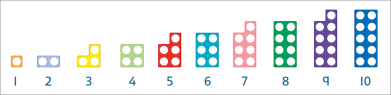 PhonicsLearn letter "a" with the Alphablocks Magic Words on CBeebieshttps://www.youtube.com/watch?v=egWW51b2hpECan you think of things that start with the letter a?Try writing the letter a.Fine MotorUsing string or a shoelace practise threading. You may have beads you can use, or you could use tubes of pasta or hooped shaped cereal. Can you make a bracelet or necklace?WednesdayName PractiseAs MondayReadingShare your child’s Lilac reading book. This can be one from their book bag or from Bug Club. Login details in reading record.MathsSing ‘One Man Went To Mow’ https://www.youtube.com/watch?v=NQwVBebHyXEThen choose an ‘Understanding Number’ activity. Please adapt using resources you have at home.PSHETalk about feelings. How are you feeling today? When do you feel happy? Sad? Worried? Excited? E.g. I feel happy when I go to school because I get to play with my friends.PEPractise catching a large ball. How many times can you throw and catch before dropping it? Can you make up a game that involves a large ball?ThursdayName PractiseAs MondayReadingShare your child’s class library book from their book bag or share a story that you have at home.MathsOrder the Numicon in your home learning pack from the smallest to the largest number. Put the correct numeral under each Numicon.PhonicsLearn letter "t" with the Alphablocks Magic Words on CBeebieshttps://www.youtube.com/watch?v=V0YX6Dy2lnkCan you think of things that start with the letter t?Try writing the letter t.LiteracyIf you have the book at home read the traditional story of the ‘Three Little Pigs’ or watchhttps://www.youtube.com/watch?v=dXemLZIXy3MFridayName PractiseAs MondayReadingShare your child’s Lilac reading book. This can be one from their book bag or from Bug Club. Login details in reading record.MathsSing ‘One Man Went To Mow’ https://www.youtube.com/watch?v=NQwVBebHyXEThen choose an ‘Understanding Number’ activity. Please adapt using resources you have at home.PhonicsLearn letter "p" with the Alphablocks Magic Words on CBeebieshttps://www.youtube.com/watch?v=ejcsU9MfFkoCan you think of things that start with the letter p?Try writing the letter p.ArtDid you see any fireworks last night? What did they look/sound like? What colours did you see?Create a firework picture using any resources (paints, crayons, pens) that you have at home. You could even add some glitter if you have some.